اللجنة الحكومية الدولية المعنية بالملكية الفكرية والموارد الوراثية والمعارف التقليدية والفولكلورالدورة الثلاثونجنيف، من 30 مايو إلى 3 يونيو 2016تقرير عن ندوة الملكية الفكرية والموارد الوراثيةوثيقة من إعداد الأمانةفيما يلي تقرير موجز عن المعلومات المتاحة بشأن ندوة الملكية الفكرية والموارد الوراثية (الندوة) التي عُقدت يومي 26  و27 مايو 2016.أولا.	معلومات أساسيةكل المعلومات المتعلقة بالندوة متاحة على الرابط التالي:http://www.wipo.int/meetings/en/details.jsp?meeting_id=39823.برنامج الندوة متاح على الرابط التالي:http://www.wipo.int/meetings/en/doc_details.jsp?doc_id=338962.فيديوهات الندوة متاحة على الرابط التالي:http://www.wipo.int/webcasting/en/index.jsp?event=WIPO/IPTK/GE/16.ثانيا.	الطاولة المستديرة 1: الملكية الفكرية والموارد الوراثية: العلاقة بالصكوك الدولية الوجيهةعرض السيدة سوزان براغدون متاح على الرابط التالي:http://www.wipo.int/edocs/mdocs/tk/en/wipo_iptk_ge_16/wipo_iptk_ge_16_presentation_bragdon.pdf.عرض الدكتورة فيفيانا مونوز تيليز متاح على الرابط التالي:http://www.wipo.int/edocs/mdocs/tk/en/wipo_iptk_ge_16/wipo_iptk_ge_16_presentation_munoz.pdf.ثالثا.	الطاولة المستديرة 2: أهداف السياسة العامة المرتبطة بالملكية الفكرية والموارد الوراثيةعرض السيد دومينيك كيتينغ متاح على الرابط التالي:http://www.wipo.int/edocs/mdocs/tk/en/wipo_iptk_ge_16/wipo_iptk_ge_16_presentation_3keating.pdf.عرض السيد ستيفين بايلي متاح على الرابط التالي:http://www.wipo.int/edocs/mdocs/tk/en/wipo_iptk_ge_16/wipo_iptk_ge_16_presentation_4bailie.pdf.عرض السيد بيير دي بليسيس متاح على الرابط التالي:http://www.wipo.int/meetings/en/details.jsp?meeting_id=39823.عرض السيدة ديانيرا كاماتشو متاح على الرابط التالي:http://www.wipo.int/edocs/mdocs/tk/en/wipo_iptk_ge_16/wipo_iptk_ge_16_presentation_5camacho.pdf.عرض السيد بريستون هادريسون متاح على الرابط التالي:http://www.wipo.int/edocs/mdocs/tk/en/wipo_iptk_ge_16/wipo_iptk_ge_16_presentation_6hardison.pdf.عرض السيدة مانيشا ديساي متاح على الرابط التالي:http://www.wipo.int/edocs/mdocs/tk/en/wipo_iptk_ge_16/wipo_iptk_ge_16_presentation_7desai.pdf.رابعا.	الطاولة المستديرة 3: شروط الكشف المتعلقة بالموارد الوراثية والمعارف التقليدية المرتبطة بهاالملاحظات الافتتاحية للسيد فيليكس أدور متاحة على الرابط التالي:http://www.wipo.int/edocs/mdocs/tk/en/wipo_iptk_ge_16/wipo_iptk_ge_16_presentation_7_addor.pdf.عرض السيد دانييل ر. بينتو متاح على الرابط التالي:http://www.wipo.int/edocs/mdocs/tk/en/wipo_iptk_ge_16/wipo_iptk_ge_16_presentation_8pinto.pdf.عرض السيدة هونغجو يانغ متاح على الرابط التالي:http://www.wipo.int/meetings/en/doc_details.jsp?doc_id=338983.عرض الأستاذة روث أوكيجي متاح على الرابط التالي:http://www.wipo.int/edocs/mdocs/tk/en/wipo_iptk_ge_16/wipo_iptk_ge_16_presentation_10okediji.pdf.عرض السيدة ميريلا جورجيسكو متاح على الرابط التالي:http://www.wipo.int/edocs/mdocs/tk/en/wipo_iptk_ge_16/wipo_iptk_ge_16_presentation_11gorgescu.pdf.عرض السيد دومينيك مولديرمانس متاح على الرابط التالي:http://www.wipo.int/edocs/mdocs/tk/en/wipo_iptk_ge_16/wipo_iptk_ge_16_presentation_12muyldermans.pdf.خامسا.	الطاولة المستديرة 4: قواعد البيانات والتدابير الدفاعية الأخرى المتعلقة بالموارد الوراثية والمعارف التقليدية المرتبطة بهاعرض الدكتور بيسواجيت دهار متاح على الرابط التالي:http://www.wipo.int/edocs/mdocs/tk/en/wipo_iptk_ge_16/wipo_iptk_ge_16_presentation_13dhar.pdf.عرض السيدة شيلي روي متاح على الرابط التالي:http://www.wipo.int/edocs/mdocs/tk/en/wipo_iptk_ge_16/wipo_iptk_ge_16_presentation_14rowe.pdf.عرض السيد إيمانويل ساكي متاح على الرابط التالي:http://www.wipo.int/edocs/mdocs/tk/en/wipo_iptk_ge_16/wipo_iptk_ge_16_presentation_15sackey.pdf.عرض السيدة أروها تي باريكي ميد متاح على الرابط التالي:http://www.wipo.int/edocs/mdocs/tk/en/wipo_iptk_ge_16/wipo_iptk_ge_16_presentation_16mead.pdf.عرض السيدة تشاينا ويليامس متاح على الرابط التالي:http://www.wipo.int/edocs/mdocs/tk/en/wipo_iptk_ge_16/wipo_iptk_ge_16_presentation_17williams.pdf.[نهاية الوثيقة]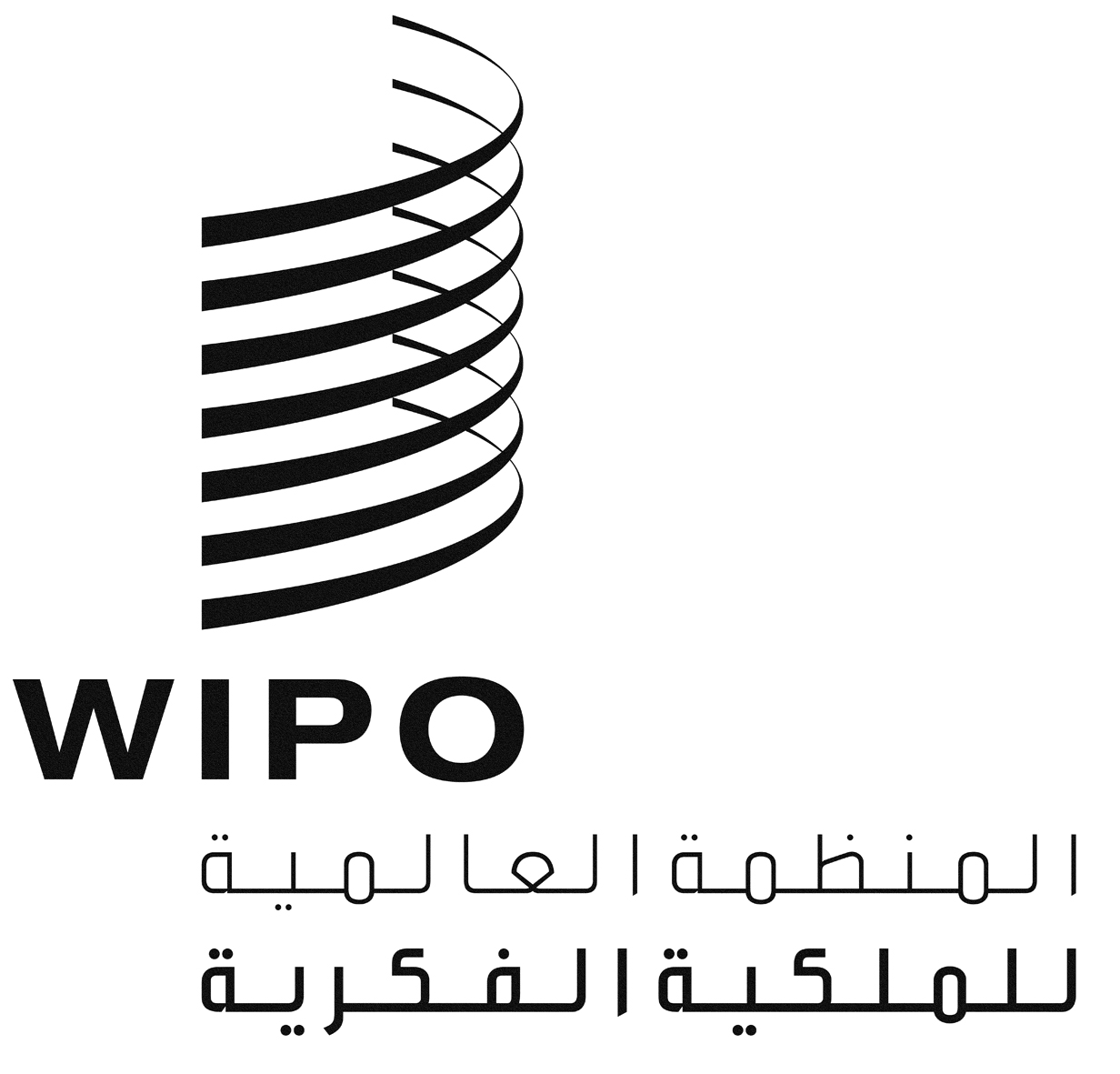 AWIPO/GRTKF/IC/30/INF/11WIPO/GRTKF/IC/30/INF/11WIPO/GRTKF/IC/30/INF/11الأصل: بالإنكليزيةالأصل: بالإنكليزيةالأصل: بالإنكليزيةالتاريخ: 27 مايو 2016التاريخ: 27 مايو 2016التاريخ: 27 مايو 2016